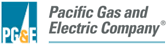 2023 Pacific Gas & Electric Company       Central Procurement Entity Request for Offers Supplemental Counterparty Financial InformationAppendix B2Important note: Participants must use the highlighting tool to clearly mark its information that Participant considers confidential and proprietary. These requirements are in accordance with the confidentiality provisions as described in Section IV of the 2023 PG&E CPE RFO Solicitation Protocol. PG&E reserves the right to request additional information not already provided in the Offer package. Counterparty Financial InformationParticipant Name: _____________________ Project Name/s (list all Projects offered by Participant): _______________________________Action Requested: Please provide the following information in Questions 1-8 below.  Indicate if a question is not applicable; you are not limited to the size of the reply boxes for responses. Blank responses will not be accepted.Please provide the legal name of the counterparty expected to enter into the Agreement. If a guaranty will be issued, provide the complete name of the guarantor and the relationship between the contracted counterparty and the guarantor. For foreign guarantors, please list the country of incorporation.Please provide audited financial statements for the latest three fiscal years of the counterparty, parent, or the guarantor (if a guaranty is going to be issued). If providing the information as an attachment(s), please use the file name: “AppendixB2_Financial Statements_[Participant Name]”.Please provide as an attachment; identify attachment file name in this box:Please provide the name, title, phone number, and e-mail address for the counterparty’s credit contact.    Counterparty Credit ContactPlease provide the counterparty’s Dun & Bradstreet Number (DUNS number)If a guaranty will be issued, please also provide the Dun & Bradstreet Number (DUNS number) of the guarantor.DUNS Number: For a guaranty provide DUNS Number of guarantor (if none, enter “N/A”):Please provide the counterparty’s Taxpayer ID (W-9) Form. For foreign entities, please provide the W8-BEN Form.Please provide as an attachment; identify attachment file name in this box:How many W2 employees work directly for the counterparty (excluding sub-contractors)?If a guaranty will be issued, how many W2 employees work directly for the guarantor (excluding sub-contractors)?Number of W2 employees working directly for counterparty (excluding sub-contractors):If a guaranty will be issued, how many W2 employees work directly for the guarantor (excluding sub-contractors)? [enter “N/A” if no guaranty is used]Are any counterparty officers or owners former PG&E employees, or do they have immediate family members currently working for PG&E? If yes, list all the names of the employees.If a guaranty will be issued, are any of the guarantor’s officers or owners are former PG&E employees, or do they have immediate family members currently working for PG&E? If yes, list all the names of the employees.Is the Participant or any of its affiliates/parent company on any sanctions list including U.S. sanctions administered by the Office of Foreign Assets Control of the U.S. Treasury Department (“OFAC”)?**END OF DOCUMENT**NameTitlePhone NumberEmail Address